UMW / AZ / PN – 88 / 18					                Wrocław, 22.08.2018 r.NAZWA POSTĘPOWANIA  Przebudowa i remont Stołówki Studenckiej Uniwersytetu Medycznego we Wrocławiu wraz 
z zagospodarowaniem terenu przy ul. Wojciecha z Brudzewa 8 we WrocławiuInformacja z otwarcia ofertW niniejszym postępowaniu do upływu terminu składania ofert wpłynęła do Zamawiającego 1 oferta.Bezpośrednio przed otwarciem ofert Zamawiający podał kwotę, jaką zamierza przeznaczyć na sfinansowanie przedmiotu zamówienia, tj. 2 976 600,00 zł bruttoKryteria oceny ofert: Cena realizacji przedmiotu zamówienia - waga 60%;Termin realizacji przedmiotu zamówienia - waga 40 %.Ofertę złożył następujący Wykonawca, wymieniony w Tabeli: Warunki płatności oraz okres gwarancji – zgodnie z treścią Siwz.Z upoważnienia RektoraKanclerz UMW Mgr Iwona Janus  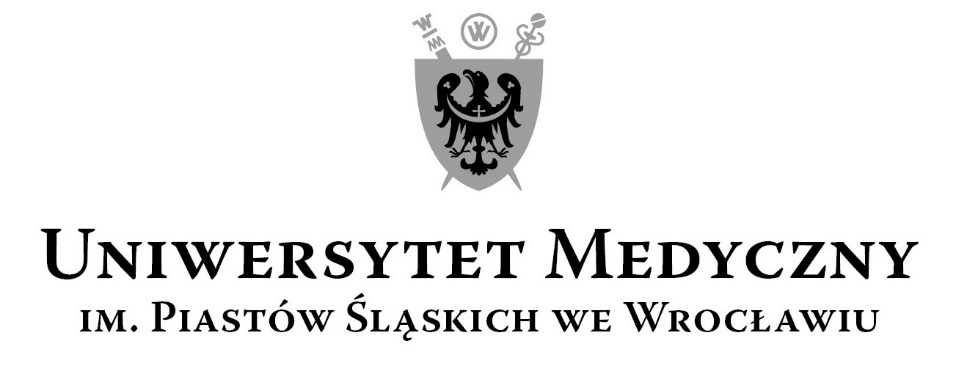 50-367 Wrocław, Wybrzeże L. Pasteura 1Zespół ds. Zamówień Publicznych UMWUl. Marcinkowskiego 2-6, 50-368 Wrocławfax 71 / 784-00-45e-mail: monika.komorowska@umed.wroc.pl 50-367 Wrocław, Wybrzeże L. Pasteura 1Zespół ds. Zamówień Publicznych UMWUl. Marcinkowskiego 2-6, 50-368 Wrocławfax 71 / 784-00-45e-mail: monika.komorowska@umed.wroc.pl Nr ofertyWykonawca, adres Cenarealizacji przedmiotu zamówienia brutto PLNTermin realizacji przedmiotu zamówienia1Przedsiębiorstwo Budowlane „MAXBUD” ABJ  Sp. z o.o.ul. Bystrzycka 8954-215 Wrocław 3 480 107,0620 tygodni